Programme des Nations Unies pour le DéveloppemeTERMES DE REFERENCE-MISSION FORMATION AUX GL IPCC2006 ET IPCC 2006 SOFTWARE ET LES MESURES D’ATTENUATIONPays : CamerounDate : 04 au 08 Mars 2024CONTEXTE La communauté internationale a reconnu l'urgence de faire face aux changements climatiques, comme en témoigne l’engagement des Parties à maintenir l'augmentation de la température moyenne mondiale bien en-dessous de 2 ° C et à poursuivre les efforts pour limiter la hausse à 1,5 degré afin de contribuer à la réduction des risques d'impacts de manière significative comme indiqué à l'article 2 de l'Accord de Paris. Aussi, tous les pays ont convenu d'un cadre de transparence renforcé pour l'action et le soutien (article 13), avec une flexibilité intégrée qui tient compte des différentes capacités des Parties et s'appuie sur l'expérience collective. Ainsi, l'Accord de Paris établit que chaque partie doit soumettre une contribution déterminée au niveau national (CDN) et la revoir tous les cinq ans pour atteindre l'objectif mondial de réduction des émissions de gaz à effet de serre (GES). En plus de soumettre leurs communications nationales (CN) tous les quatre ans, les pays signataires seront tenus de soumettre des rapports biennaux sur la transparence (BTR, en anglais), qui comprendront un rapport d'inventaire national (NIR) tous les deux ans à partir de décembre 2024.Pour sa part, dans l’optique de surmonter les obstacles liés aux changements climatiques et dans le cadre de la mise en œuvre de l’Accord de Paris, le Cameroun s’est engagé à travers sa Contribution Déterminée au niveau National (CDN) à réduire ses émissions de GES à hauteur de 35% d’ici 2030 par rapport à un scénario de référence pour l’année cible dont 12% inconditionnel et 23% conditionné au financement et autres appuis de la communauté internationale. Cet engagement devrait s’accompagner par des actions concrètes parmi lesquelles le partage et la publication d’informations sur les Gaz à effet de serre au Cameroun.Le Ministère de l’Environnement, de la Protection de la Nature et du Développement Durable (MINEPDED) étant le point focal politique et opérationnel en matière de Changement Climatique, a entrepris avec le soutien du gouvernement belge, de mis sur pieds un Système National d’Inventaire de Gaz à Effet de Serre (SNIGES) afin de disposer d’une base de données fiable et de toutes informations liées aux GES. Ce SNIGES a permis d’élaborer le Rapport National d’Inventaire des émissions de GES du Premier Rapport Biennal Actualisé (RBA) et de la Troisième Communication Nationales (TCN) sur les Changements Climatiques en cours. En outre, le Cameroun se prépare pour l’élaboration du Premier Rapport Biennal de Transparence (RBT) couplé à sa quatrième communication sur les Changements climatiques (NC4) et la bonne qualité des inventaires de GES simplifiera l’accès aux financements climat au pays.C’est dans ce contexte qu’une requête de soutien technique et financier a été soumise et obtenue auprès du centre d'assistance technique sur la transparence du Programme des Nations Unies pour le Développement (PNUD) en collaboration avec le Partenariat Belge pour le développement.  Ce soutien est consacré au renforcement des capacités des experts nationaux sur les inventaires des Gaz à Effet de Serre, le cadre de transparence renforcé y compris le système de Mesure, de Rapportage et de Vérification (MRV), les outils de suivi des progrès de mise en œuvre de la CDN. Dans le cadre de cette activité de renforcement des capacités des experts nationaux, il est organisé une session de formation de cinq jours sur la méthodologie d’inventaires des émissions/absorptions de GES avec l’outil IPCC 2006 et ses Guides de Bonnes pratiques au profit de l’équipe d’experts nationaux des différents secteurs (AFAT, Energie, Déchets, PIUP) ainsi que d’autres parties prenantes chargés de la réalisation des Inventaires des Gaz à Effet de Serre (IGES), de l’élaboration du premier BTR et de la Quatrième communication nationale. OBJECTIFSObjectif général La formation a pour objectif de renforcer les capacités des experts nationaux sur les méthodologies d’inventaires des émissions/absorptions de gaz à effet de serre avec l’outil IPCC 2006.Objectifs spécifiques Il s’agira spécifiquement de :Former le pays cible à l’usage du logiciel et des directives IPCC 2006 ;Former les participants aux procédures de collecte et de saisies des données relatives à chaque secteur (Energie, PIUP, AFAT, Déchets) ;Former sur les données requises par l’outil IPCC 2006 pour l’estimation des émissions/absorption de GES ;Identifier les facteurs d'émission et/ou les variations des stocks de carbone à utiliser ;Former sur l’estimation des émissions de GES.Former les participants au processus d’assurance qualité (AQ) et contrôle qualité (CQ) ;Former sur l’analyse des catégories clés ;Former l’analyse des incertitudes liées à l’inventaire de GES ;	 RESULTATS ATTENDUS A la fin des sessions de formation, les experts nationaux auront la possibilité :  D’utiliser le logiciel IPCC 2006 et leur compréhension sur les directives IPCC 2006 renforcés ;De se familiariser aux procédures de collecte et de saisies des données relatives à chaque secteur ;De collecter les données requises par l’outil IPCC pour l’estimation des émissions de GES ;Formats et protocole de collecte et transmission des données D’identifier les facteurs d'émission et/ou les variations des stocks de carbone à utiliser ;De comptabiliser l’estimation des émissions/absorption de GES.De mettre en place les processus d’assurance qualité (AQ) et contrôle qualité (CQ) ;De faire l’analyse des catégories clés ;De faire l’analyse des incertitudes liées à l’inventaire de GES ; NOTE METHODOLOGIQUEMéthodologie générale La méthodologie de la formation sera proposée par les experts formateurs et sera basée sur une approche interactive permettant les échanges entre les formateurs et les participants. Les formateurs proposeront des supports de cours permettant aux experts de s’approprier de ces outils, surtout pour la collecte des données sectorielles au niveau national pour mener des exercices de simulation lors de la formation afin d’atteindre les objectifs attendus. Modules de formationLes supports de cours seront entre autres, constitués de manuels d’inventaires de GES, de formats et protocoles de collecte et de transmission de données, le logiciel IPCC 2006, de clés USB et autres supports pertinents.LES FORMATEURSLa formation sera assurée par un consultant international de renommé Sidaty OULD DAH disposant d’une expertise reconnue dans la conduite des inventaires de GES. Il sera accompagné dans cette tâche de quelques experts nationaux qui prendront la relève pour un bon suivi afin d’assurer une appropriation maximale.ParticipantsLes participants issus des différents secteurs et membres du SNIGES et des différentes parties prenantes impliquées dans le processus des IGES seront au nombre de 25 au total. L’atelier aura lieu à 04 au 08 mars 2024.Agenda de la formation Le projet d’agenda ci-dessous est à titre indicatif et pourra être revu et adopté d’un commun accord avec le consultant international en fonction des besoins et des attentes au niveau national.Jour 1 : Présentation du support belge sur la transparenceJour 2 : Secteur énergieJour 3 : Secteur IPPU et DéchetsJour 4 : Secteur AFATJour 5 : Secteur AFATBudgetLe  projet de budget ci-dessous est approximatif et pourrait être revue en fonction de l’hôtel et du lieu d’accueil. Au total, il s’élève à vingt et trois millions deux cents quarante mil francs (23 240 000) CFA et reparti ainsi qu’il suit :Heure	Contenu 	ResponsablesJour  1 : le Lundi 08:00–09:00Enregistrement 09:00-09:30Cérémonie officielle d'ouverture de l'atelierMots du representant de Promesse climatiqueMots du representant PF CCNUCCMots du Représentant resident PNUDDiscours d’ouverture du Représentant du ministre  en charge de l’environnementRemarques organisationnellesObjectifs de l’atelier et adoption de l’agendaPhoto de famille 09:30- 10H00Pause-café10:00–10:45Session 1: Orientations générales (passer en revue les lignes directives du GIEC 2006 pour les IGES)Module 1 – Inventaire des GES dans le contexte actuel  de transparence -Cadrage	Ce module vise à présenter le contexte mondial (accord de Paris) et national auquel le Rapport biennal actualisé ou celui de transparence apportera une clarification   sur le niveau d’avancement du pays dans ses engagements et pourra entre autres participer à la mobilisation des partenaires technico-financiers dans la préparation des BUR, BTR, et CN.10:00–11:40Module 2: arrangement institutionnelCe module aidera les équipes d’inventaire à évaluer et à documenter les forces et les faiblesses des dispositifs institutionnels existants en matière d’élaboration des inventaires afin de garantir la continuité et l’intégrité de l’inventaire, de promouvoir l’institutionnalisation du processus d’inventaire et de faciliter la hiérarchisation des futures améliorations.11:40 – 12 :00Pause-café12:00–12:40Module 3: Documentation des Données et  des MéthodesLe module 3 aidera les équipes d’inventaire à documenter et à rendre compte de l’origine des méthodologies, des séries de données sur les activités, et des facteurs d’émission utilisés pour calculer les émissions ou les absorptions.12:40–13:20Module 4: Assurance qualité/Contrôle qualité (AQ/CQ)Ce module aidera dans l’établissement d’un plan AQ/CQ rentable en vue d’améliorer la transparence, la cohérence, la comparabilité, l’exhaustivité et la confiance des inventaires nationaux des GES13:20–14:00 Module 5: Analyse des incertitudesCe module est en quelques sortes un approfondissement du processus CQ et documentation14:00–15:00Pause déjeuné15:00–15:40Module 6: Analyse des catégories clésLe module 6 permet d’identifier les sources et/ou les puits contribuant le plus aux émissions nationales, et qui doivent donc être au centre des efforts d’amélioration.15:40–16:20Module 7: Cohérence des séries temporelles16:20–17:00   Module 8: Logiciels de GIEC pour le calcul des émissions  (version 2.54)Ce module présentera le logiciel du GIEC sa fonctionnalité et ses avantages dans la compilation des inventaires voir dans l’analyse de l’atténuationJour 2: le Mardi 22 Aout 202309:00–10:00Récapitulative de la première journée « leçons  tirées » discussion ouverte.10:00–10:40Session 2 : inventaire sectoriel : Inventaire du Secteur de l’EnergieModule 1 : Approche de référence10:40-11:10Pause-café11:10–12:10Module 2 : Approche sectorielle.	12:10- 13:00Questions / réponses (débat ouvert sur l’énergie)13:00-14:00Pause déjeuné14:00–16:30Session pratique sur le logiciel du GIEC basée sur un exercice pour le secteur de l’énergie(données du plus récent  inventaire)16:30- 17:00Compte rendu sur les rapports sectoriels (comparaison entre les résultats)Questions / réponses (débat ouvert sur le secteur de l’énergie)jour 3: le Mercredi 23 Aout 202309:00–10:00Session 3 : inventaire sectoriel : Inventaire du Secteur PIUPModule 1 : Éléments nouveaux dans le secteur Procédés Industriels et Utilisation des Produits(PIUP)	10:00–10:30Module 2 : Inventaire du secteur PIUP.	10:30-11:00Pause-café11:00–11:30Questions / réponses (débat ouvert sur l’énergie).	11:30- 12:20Session 4 : inventaire sectoriel : Inventaire du Secteur des DéchetsModule 1 : Inventaire du secteur des déchets (déchets solide)12:20-13:00Module 2 : Inventaire du secteur des déchets (eaux usées)13:00-14:00Pause déjeuné14:00- 16:30Session pratique sur le logiciel du GIEC basée sur un exercice pour les secteurs PIUP et DéchetsTravail en groupe (données du plus récent  inventaire)16:30–17:00Compte rendu sur les rapports sectoriels (comparaison entre les résultats)Questions / réponses (débat ouvert sur l’énergie)jour4: le Jeudi  24 Aout 202309:00–09:4009:40–10:30Session 5 : inventaire sectoriel : Inventaire du Secteur AFATModule 1 : Éléments nouveaux dans le secteur de l’Agriculture, Foresteries et Affectation des terres (AFAT)Module 1 : Sous-secteur de l’élevage 10:30–11:00Pause-café11:00–12:00Module 3 : Sous-secteur de l’agriculture.	12:00- 13:00Module 4 : Sous-secteur de l’affectation des terres13:00-14:00Pause déjeuné14:00–16:00Session pratique sur le logiciel du GIEC basée sur un exercice pour le secteur de l’AFAT(données du plus récent  inventaire)16:00- 17:00Compte rendu sur les rapports sectoriels (comparaison entre les résultats)Questions / réponses (débat ouvert sur l’énergie)jour5: le Vendredi  25 Aout 202309:00–09:40Session 6 : Préparation et présentation des tableaux (compilation)Module 1 : Directive pour l’établissement des rapports09:40–10:40Session pratique sur le logiciel du GIEC basée sur un exercice de compilation des travaux sectoriels(circulation des données déjà incérée durant les précédents exercices)10:40-11:10Pause-café11:10–12:10Session pratique sur le logiciel du GIEC basée sur un exercice pour la création des séries temporelles (tendance des émissions).	(analyse des données compilées)12:10- 13:00Questions / réponses (débat ouvert sur l’énergie)13:00-14:00Pause déjeuné14:00–15:00Session pratique sur le logiciel du GIEC basée sur l’analyse d’incertitude(analyse des données compilées)15:00- 16:00Session pratique sur le logiciel du GIEC basée sur l’analyse des catégories sources clés (analyse des données compilées)15:00–15:30Questions / réponses (débat ouvert)(remise des documentations et évaluation de la formation)15:30- 16:00Cérémonie de clôture LibelléUnitéQuantitéNombre de jourPrix Unitaire (FCFA)Prix total(FCAF)Location salle, logistique et kits participantsLocation salle, logistique et kits participantsLocation salle, logistique et kits participantsLocation salle, logistique et kits participantsLocation salle, logistique et kits participantsLocation salle, logistique et kits participants1.1 Location SalleJour15250 0001.250 0001.2 Kits participantsKit25/10 000250 000Total 1.                                                                                                                                       1.500 000Total 1.                                                                                                                                       1.500 000Total 1.                                                                                                                                       1.500 000Total 1.                                                                                                                                       1.500 000Total 1.                                                                                                                                       1.500 000Total 1.                                                                                                                                       1.500 000Pause-café, déjeuner et eau en sallePause-café, déjeuner et eau en sallePause-café, déjeuner et eau en sallePause-café, déjeuner et eau en sallePause-café, déjeuner et eau en sallePause-café, déjeuner et eau en salle2.1 Eau en salleBouteille30x251 000300 0002.2 Pause-CaféPersonne30 x255 0001.500 0002.3 DéjeunerPersonne30515 0002 250 000Total 2.                                                                                                                                                  4.050 000Total 2.                                                                                                                                                  4.050 000Total 2.                                                                                                                                                  4.050 000Total 2.                                                                                                                                                  4.050 000Total 2.                                                                                                                                                  4.050 000Total 2.                                                                                                                                                  4.050 000Indemnités repas du soir, hébergement et transportIndemnités repas du soir, hébergement et transportIndemnités repas du soir, hébergement et transportIndemnités repas du soir, hébergement et transportIndemnités repas du soir, hébergement et transportIndemnités repas du soir, hébergement et transport3.1 Transports participants (taxi)Personne25FF30 000 750 0003.2 Prise en charge Participants (Forfait pour Logement des participants et repas du soir) Personne25 x 6jrs150100 00015.000 0003.3 Carburant véhicules responsables (Ydé-Dla-Ydé)Véhicules2FF60 000120 0003.4 Prise en charge chauffeurspersonne2 x 6FF80 000960 000Total 3                                                                                                                                                  16.830 000Total 3                                                                                                                                                  16.830 000Total 3                                                                                                                                                  16.830 000Total 3                                                                                                                                                  16.830 000Total 3                                                                                                                                                  16.830 000Total 3                                                                                                                                                  16.830 000Communication et couverture médiatiqueCommunication et couverture médiatiqueCommunication et couverture médiatiqueCommunication et couverture médiatiqueCommunication et couverture médiatiqueCommunication et couverture médiatique4.1 BanderolesBanderole2/50 000100 0004.2 Roll-upRoll-up2/80 000160 0004.3 Média publics22150 000300 0004.4 Médias privés33100 000300 000Total 4                                                                                                                                                    860 000Total 4                                                                                                                                                    860 000Total 4                                                                                                                                                    860 000Total 4                                                                                                                                                    860 000Total 4                                                                                                                                                    860 000Total 4                                                                                                                                                    860 000Total :                                                                                                                                                  23 240 000Total :                                                                                                                                                  23 240 000Total :                                                                                                                                                  23 240 000Total :                                                                                                                                                  23 240 000Total :                                                                                                                                                  23 240 000Total :                                                                                                                                                  23 240 000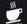 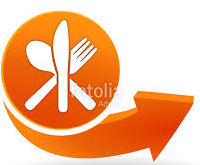 